昆山企业转型升级培训邀请函主办单位：昆山市人民政府台湾事务办公室、台湾电电公会 时     间：2019年7月12日 13:30-16:30讲    题：职业健康安全研讨会——ISO45001标准解读&审核要点解析地    点：台协大厦8楼会议室（前进东路399号）授课对象：	EHS经理、管理者代表、公司管理层，以及其他希望在组织中依照ISO 45001职业健康安全管理体系执行内部审核和管理评审的相关工作人员讲    师：周杰 (Andy Zhou)课程说明：随着人们对环境、健康、安全的关注度提高，企业除了注重产品质量，还要兼顾员工、社会和环境的协调发展，才能在不断变化的市场上处之泰然。 国际劳工组织（ILO）的最新数据显示，世界上每天大约有6300人因工作活动而死亡，每年的数字则达到了惊人的230万人，而其他因工作造成的受伤事件数量每年也多达3亿件。这些不仅给员工及其家庭造成了严重的影响，还极大地增加了企业的负担，主要表现为员工缺勤、提前退休、保险费用增加等。在职业健康安全管理领域，凭借过硬的专业技术优势和丰富的全球服务经验，SGS能够将多年积累的来自各行各业的最佳实践与审计结论进行融合，以帮助企业快速奔跑在职业健康安全管理合规经营的“跑道”上，实现职业健康安全管理优化。 课程目的/效益：为了更好的帮助企业顺利过渡到ISO 45001管理体系，结合新版ISO45001标准进一步进行解读，并结合审核案例解析管理体系审核要点。帮助企业在EHS管理方面， 更加直接、高效，提升企业的抗风险能力课程内容大纲ISO 45001标准要点解读ISO 45001审核要点解析环境&职业健康安全管理解决方案分享答疑注意事项 ： 本课程为昆山市人民政府台湾事务办公室为帮助在昆企业转型升级，推进企业创新发展的服务举措，课程费用全免。 2.因场地限制，名额有限，7月12日培训活动最多容纳约150人                                            昆山市人民政府台湾事务办公室      台湾区电机电子工业同业公会报名截止日期：2019年7月11日报  名  回  执  表联系人：台湾区电机电子工业同业公会——徐晖   电话：0512-55215072/55215073；邮箱:teemaks@163.com近期相关课程：了解更多产业资讯，请关注以下微信公众号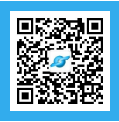 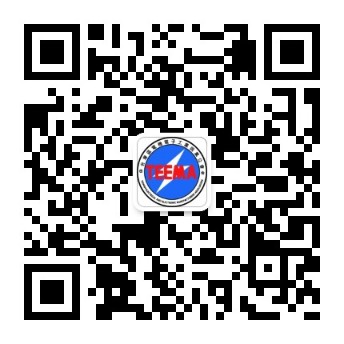 台湾区电机电子工业同业公会               昆山运筹网公 司 名 称公司地址学 员 姓 名职   务公 司 电 话微   信移 动 电 话E-mail时间课程6月27日（四）中美贸易战转为科技战，前瞻产业策略与契机6月28日（五）大数据为电子业保驾护航——机器学习在预测良率的应用及实例分享7月5日（五）昆山台企的幸福经济学